Министерство образования и науки Российской Федерациифилиал федерального государственного бюджетного образовательного учреждения высшего образования«КУЗБАССКИЙ ГОСУДАРСТВЕННЫЙ ТЕХНИЧЕСКИЙ УНИВЕРСИТЕТ ИМЕНИ Т. Ф. ГОРБАЧЕВА» в г. БеловоУЧЕНЫЙ СОВЕТот 22.03.2017 г.Протокол № 6Повестка:Об эффективности работы электронной системы обучения и задачах по ее развитию.Докладчик: Долганова Ж.А., Мочалов И.М.Результаты промежуточной аттестации за осенний семестр 2016 – 2017 уч. года. Мероприятия по сохранению контингента студентов и повышению качества обучения.Докладчик: Аксененко Е.Г., Долганова Ж.А.О задачах и организации приемной компании 2017 года.Докладчик: Долганова Ж.А.4. Об утверждении форм проведения итоговой государственной аттестации по образовательным программам бакалавриата, специалитета в филиале КузГТУ в г. Белово.Докладчик: Долганова Ж.А.5. Об утверждении перечня профессионально-специализированных компетенций по реализуемым образовательным программам специалитета: 21.05.04 Горное дело, 38.05.01 Экономическая безопасность.Докладчик: Долганова Ж.А.Присутствовали: 13 чел.1. Слушали Долганову Ж.А. Об эффективности работы электронной системы обучения и задачах по ее развитию.Анализ посещаемости электронной обучающей системы.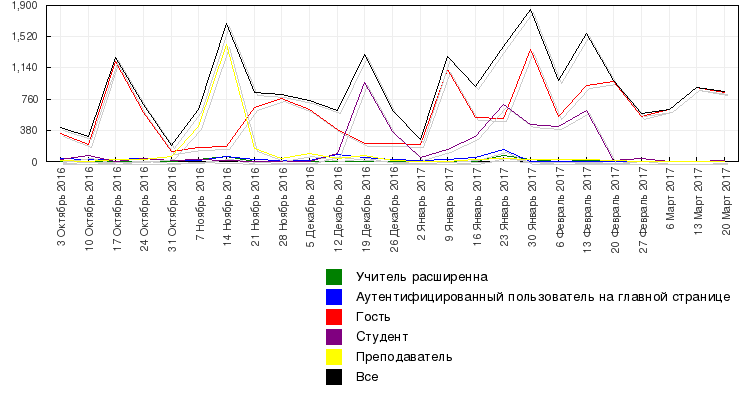 Решили. Утвердить мероприятия, обеспечивающие функционирование информационно-образовательной среды филиала1.	Обеспечить функционирование информационно-образовательной среды филиала в соответствии с требованиями, установленными ФГОС 3+ к реализации ООП.- разработать Положение об информационно-образовательной среде филиала КузГТУ в г. Белово. Назначить ответственными Ж.А. Долганову, И.М. Мочалова, срок исполнения 30.04.2017 г.;- продолжить конкурс среди преподавателей на лучшее наполнение интерактивной части преподаваемой дисциплине в электронной системе филиала. Итоги конкурса подвести до 15.06.2017 г.;- по итогам года ходатайствовать о поощрении преподавателей, активно использующих в образовательном процессе электронную систему филиала;- в срок до 30.08.2017 г. разместить в электронной системе филиала электронные версии ВКР выпускников. Ответственной назначить Е.Г. Аксененко;- в срок до 01.09.2017 г. разместить на сайте филиала информацию о результатах промежуточной аттестации студентов филиала. Ответственной назначить Е.Г. Аксененко.- обеспечить формирование электронного портфолио обучающегося, в том числе сохранение работ обучающегося, рецензий и оценок на эти работы со стороны любых участников образовательного процесса.2. Провести обновление аппаратного и программного обеспечения электронной системы филиала. Назначить ответственными М.Н. Витвицкого, И.М. Мочалова, срок исполнения 31.05.2017 г.3. Обеспечить процесс ежесуточного резервного копирования данных электронной системы филиала. Назначить ответственным М.Н. Витвицкого, срок исполнения 31.05.2017 г.4. Организовать работу по присвоению именных паролей и логинов студентам очной и заочной форм обучения с обязательной фиксацией их в Журнале выдачи логинов и паролей доступа к электронной информационно-образовательной среде филиала. Назначить ответственными И.М. Мочалова, кураторов групп. Срок исполнения для студентов очной формы обучения 15.04.2017 г., для студентов заочной формы обучения 30.06.2017 г.5. Руководителям структурных подразделений Законновой Л.И., Дорофеевой О.Е., заведующим кафедрами Верчагиной И.Ю., Белову В.Ф., кураторам групп подготовить информацию о достижениях студентов в их личное портфолио. Срок исполнения 30.05.2017 г.2. Слушали Долганову Ж.А. О результатах промежуточной аттестации за осенний семестр 2016 – 2017 уч. года. Мероприятия по сохранению контингента студентов и повышению качества обучения.Отчет по результатам ГАК 2016-2017 уч. год очное обучениеОтчет по результатам ГАК 2016-2017 уч. год заочное обучениеРезультаты зимней сессии на 22.03.2017 очная форма обученияРешили. Утвердить мероприятия по улучшению качества подготовки студентов.1. Неукоснительное соблюдение пунктов 	Положения «О порядке проведения государственной итоговой аттестации по образовательным программам высшего образования – программа бакалавриата, программа специалитета, программа магистратуры в КузГТУ» от 01.11.2016 г. (п.7 Подготовка, структура и содержание Государственной Итоговой Аттестации), а именно:- усилить контроль над соблюдением графика выполнения студентами выпускной квалификационной работы;- усилить контроль посещаемости студентами консультаций, в соответствии с графиком выполнения студентами выпускной квалификационной работы, обязать руководителей студентов, отвечающих за выполнение ВКР, своевременно предоставлять информацию о ходе выполнения ВКР и соблюдении графика руководителю учебно-методического отдела;2. Для студентов очной формы обучения в обязательном порядке организовывать процедуру предзащиты.3. Неукоснительное соблюдение пунктов	Положения «О порядке проведения практики обучающихся, осваивающих основные профессиональные образовательные программы высшего образования в КузГТУ» от 01.11.2016 г., а именно:- обеспечение наличия договора филиала КузГТУ и организации, в которую направлен студент для прохождения всех видов практики;- для руководства практикой, проводимой в организации, в которую направлен студент для прохождения практики, должны быть назначены руководители из числа лиц, относящихся к профессорско-преподавательскому составу филиала и организации, в которую направлен студент для прохождения практики.4. С целью улучшения качества текущей академической успеваемости и сохранения контингента обучающихся:- с целью улучшения качества практической подготовки студентов применять новые педагогические, информационные технологии, межпредметные связи, программное обеспечение, позволяющее моделировать производственные процессы, возможности сети интернет;-ввести формы наставничества из числа руководителей структурных подразделений над неуспевающими студентами;-ввести в расписание учебных занятий кураторского часа с 01 апреля 2017 г.;- объявить конкурс на лучшую студенческую группу, подвести итоги в конце учебного года;- объявить конкурс на лучшего куратора, подвести итоги в конце учебного года (1 место – 5 тысяч рублей, 2 место – 3 тысячи рублей, 3 место – 1 тысяча рублей).3. Слушали Долганову Ж.А. О задачах и организации приемной компании 2017 года.Решили:1.	Обеспечить показатель эффективности деятельности образовательного учреждения (мониторинг) в части численности контингента (не менее 220 единиц студентов приведенного к очной форме обучения).2.	Продолжить работу в соответствии с Планом мероприятий по организации приемной компании 2017 года, выполнение Плана-графика посещения ученических, родительских собраний выпускных классов администрацией и преподавателями филиала. 3.	Продолжить профориентационную работу в сельских школах Беловского муниципального района. 4.	По итогам зачисления в состав студентов в сентябре 2017 года учесть индивидуальный вклад преподавателей и работников филиала в реализацию приемной компании 2017 г. и произвести выплаты стимулирующего характера за каждого студента очной и/или заочной формы обучения (2 и 1 тысяча рублей соответственно).4. По четвертому и пятому вопросам Слушали: Зам. директора по учебной работе Долганову Ж.А.:- Об утверждении форм проведения итоговой государственной аттестации по образовательным программам бакалавриата, специалитета в филиале КузГТУ в г. Белово;- Об утверждении перечня профессионально-специализированных компетенций по реализуемым образовательным программам специалитета: 21.05.04 Горное дело, 38.05.01 Экономическая безопасность.Решили:Утвердить следующие формы проведения итоговой государственной аттестации по образовательным программам бакалавриата, специалитета:При формировании основных профессиональных образовательных программ специалитета на 2017-2018 уч.г. предусмотреть реализацию профессионально-специализированных компетенций, соответствующих заявленным в ОПОП видам деятельности.Исходя из вышеизложенного Ученый совет решил:1. Утвердить мероприятия, обеспечивающие функционирование информационно-образовательной среды филиала.1) Обеспечить функционирование информационно-образовательной среды филиала в соответствии с требованиями, установленными ФГОС 3+ к реализации ООП.- разработать Положение об информационно-образовательной среде филиала КузГТУ в г. Белово. Назначить ответственными Ж.А. Долганову, И.М. Мочалова, срок исполнения 30.04.2017 г.;- продолжить конкурс среди преподавателей на лучшее наполнение интерактивной части преподаваемой дисциплине в электронной системе филиала. Итоги конкурса подвести до 15.06.2017 г.;- по итогам года ходатайствовать о поощрении преподавателей, активно использующих в образовательном процессе электронную систему филиала;- в срок до 30.08.2017 г. разместить в электронной системе филиала электронные версии ВКР выпускников. Ответственной назначить Е.Г. Аксененко;- в срок до 01.09.2017 г. разместить на сайте филиала информацию о результатах промежуточной аттестации студентов филиала. Ответственной назначить Е.Г. Аксененко.- обеспечить формирование электронного портфолио обучающегося, в том числе сохранение работ обучающегося, рецензий и оценок на эти работы со стороны любых участников образовательного процесса.2) Провести обновление аппаратного и программного обеспечения электронной системы филиала. Назначить ответственными М.Н. Витвицкого, И.М. Мочалова, срок исполнения 31.05.2017 г.3) Обеспечить процесс ежесуточного резервного копирования данных электронной системы филиала. Назначить ответственным М.Н. Витвицкого, срок исполнения 31.05.2017 г.4) Организовать работу по присвоению именных паролей и логинов студентам очной и заочной форм обучения с обязательной фиксацией их в Журнале выдачи логинов и паролей доступа к электронной информационно-образовательной среде филиала. Назначить ответственными И.М. Мочалова, кураторов групп. Срок исполнения для студентов очной формы обучения 15.04.2017 г., для студентов заочной формы обучения 30.06.2017 г.5) Руководителям структурных подразделений Законновой Л.И., Дорофеевой О.Е., заведующим кафедрами Верчагиной И.Ю., Белову В.Ф., кураторам групп подготовить информацию о достижениях студентов в их личное портфолио. Срок исполнения 30.05.2017 г.2. Утвердить мероприятия по улучшению качества подготовки студентов.1) Неукоснительное соблюдение пунктов Положения «О порядке проведения государственной итоговой аттестации по образовательным программам высшего образования – программа бакалавриата, программа специалитета, программа магистратуры в КузГТУ» от 01.11.2016 г. (п.7 Подготовка, структура и содержание Государственной Итоговой Аттестации), а именно:- усилить контроль над соблюдением графика выполнения студентами выпускной квалификационной работы;- усилить контроль посещаемости студентами консультаций, в соответствии с графиком выполнения студентами выпускной квалификационной работы, обязать руководителей студентов, отвечающих за выполнение ВКР, своевременно предоставлять информацию о ходе выполнения ВКР и соблюдении графика руководителю учебно-методического отдела;2) Для студентов очной формы обучения в обязательном порядке организовывать процедуру предзащиты.3) Неукоснительное соблюдение пунктов	Положения «О порядке проведения практики обучающихся, осваивающих основные профессиональные образовательные программы высшего образования в КузГТУ» от 01.11.2016 г., а именно:- обеспечение наличия договора филиала КузГТУ и организации, в которую направлен студент для прохождения всех видов практики;- для руководства практикой, проводимой в организации, в которую направлен студент для прохождения практики, должны быть назначены руководители из числа лиц, относящихся к профессорско-преподавательскому составу филиала и организации, в которую направлен студент для прохождения практики.4) С целью улучшения качества текущей академической успеваемости и сохранения контингента обучающихся:- с целью улучшения качества практической подготовки студентов применять новые педагогические, информационные технологии, межпредметные связи, программное обеспечение, позволяющее моделировать производственные процессы, возможности сети интернет;-ввести формы наставничества из числа руководителей структурных подразделений над неуспевающими студентами;-ввести в расписание учебных занятий кураторского часа с 01 апреля 2017 г.;- объявить конкурс на лучшую студенческую группу, подвести итоги в конце учебного года;- объявить конкурс на лучшего куратора, подвести итоги в конце учебного года (1 место – 5 тысяч рублей, 2 место – 3 тысячи рублей, 3 место – 1 тысяча рублей).3. Обеспечить показатель эффективности деятельности образовательного учреждения (мониторинг) в части численности контингента (не менее 220 единиц студентов приведенного к очной форме обучения).Продолжить работу в соответствии с Планом мероприятий по организации приемной компании 2017 года, выполнение Плана-графика посещения ученических, родительских собраний выпускных классов администрацией и преподавателями филиала. Продолжить профориентационную работу в сельских школах Беловского муниципального района.  По итогам зачисления в состав студентов в сентябре 2017 года учесть индивидуальный вклад преподавателей и работников филиала в реализацию приемной компании 2017 г. и произвести выплаты стимулирующего характера за каждого студента очной и/или заочной формы обучения (2 и 1 тысяча рублей соответственно).4. Утвердить формы проведения итоговой государственной аттестации по образовательным программам бакалавриата, специалитета.5. При формировании основных профессиональных образовательных программ специалитета на 2017-2018 уч.г. предусмотреть реализацию профессионально-специализированных компетенций, соответствующих заявленным в ОПОП видам деятельности.Председатель Ученого совета						И.К. КостинецСекретарь Ученого совета							Д.Н. ДолгановОкончание периода (Неделя)Учитель расширеннаяАутент. пользовательГостьСтудентПреподавательВсе20 Март 2017008398084713 Март 201700900109016 Март 2017006320063227 Февраль 20170054240658820 Февраль 20170097010998913 Февраль 20171009276172115656 Февраль 2017005444271999030 Январь 2017235136944628184823 Январь 20177214152769435139716 Январь 2017050538308239199 Январь 20170211116142012792 Январь 201701821343027426 Декабрь 2016030218365762019 Декабрь 201604522495973130112 Декабрь 201609039599326165 Декабрь 201608634210174528 Ноябрь 20160877333481821 Ноябрь 2016021661015483614 Ноябрь 2016615818415142016777 Ноябрь 201622101762842163531 Октябрь 201609122105619724 Октябрь 2016038599342069117 Октябрь 20160211223422127010 Октябрь 20160272086803033 Октябрь 20160363392410409специализацияКол-во в группесдавали543Ср.баллКач. Успев.Открытые горные работы771153,428,6%итого771153,428,6%специализацияКол-во в группесдавали543Ср.баллКач. Успев.Горные машины и оборудование191951044,179%Открытые горные работы212045113,745%Подземная разработка пластовых месторождений 5653316343,436итого96921231493,647%группавсегосдали54,5Абсол %Качес%задолжГОс-1631241133,316,77 ЭБс-16311101890,981,81ГОс-1531170563,645,54ЭБс-15315112566,746,674ГОс-143141111078,678,573ЭГб-13323195773,9152,174ЭБс-13323220119547,831ГОс-133971570602ГОс-12317167394,158,81ИТОГО135107185579%54.0727Программы бакалавриатаПрограммы бакалавриатаПрограммы бакалавриата38.03.02 МенеджментПроизводственный менеджмент (горная промышленность)Подготовка и защита выпускной квалификационной работы20.03.01 Техносферная безопасностьБезопасность технологических процессов и производствПодготовка и защита выпускной квалификационной работыПрограммы специалитетаПрограммы специалитетаПрограммы специалитета21.05.04 Горное делоПодземная разработка пластовых месторожденийПодготовка и защита выпускной квалификационной работы21.05.04 Горное делоОткрытые горные работыПодготовка и защита выпускной квалификационной работы21.05.04 Горное делоГорные машины и оборудованиеПодготовка и защита выпускной квалификационной работы21.05.04 Горное делоТехнологическая безопасность и горноспасательное делоПодготовка и защита выпускной квалификационной работы38.05.01 Экономическая безопасностьЭкономико-правовое обеспечение экономической безопасностиПодготовка и защита выпускной квалификационной работыСпециальностьВиды деятельностиПрофессионально-специализированные компетенции38.05.01 Экономическая безопасность Специализация 01 Экономико-правовое обеспечение экономической безопасностиКонтрольно-ревизионная, Информационно-аналитическаяПСК 1.1. способность принимать оптимальные управленческие решения с учетом критериев экономической эффективности, фактора риска и возможности использования корпоративных ресурсовПСК 1.2. способность проводить специальные исследования в целях диагностики угроз экономической безопасности организацииПСК 1.3 способность выявлять и использовать взаимосвязь и взаимозависимость экономических и правовых явлений в обществе21.05.04 Горное делоПроизводственно-технологическая, Организационно-управленческая, научно-исследовательская, проектнаяСпециализация 01Подземная разработка пластовых месторожденийПСК-1.1 - владеть владением навыками оценки достоверности и технологичности отработкиразведанных запасов пластовых месторождений твердых полезных ископаемых Знать: методы оценки достоверности и технологичности разведанных запасов.Уметь: определять технологичность отработки разведанных запасов.Владеть: навыками оценки достоверности отработки разведанных запасов пластовых месторождений твердых полезных ископаемых.Иметь опыт: разработки технических решений с учетом достоверности и технологичности отработки разведанных запасов пластовых месторождений твердых полезных ископаемых. ПСК-1.2 - владеть способностью обосновывать главные параметры шахт, технологические схемы вскрытия, подготовки и отработки запасов твердых полезных ископаемых с использованием средств комплексной механизации и автоматизации горных работ высокого технического уровняЗнать: главные параметры шахт, технологические схемы вскрытия, подготовки и отработки запасов твердых полезных ископаемых.Уметь: изображать схемы вскрытия подготовки и отработки запасов твердых полезных ископаемых. Владеть: способностью обосновывать главные параметры шахт, технологические схемы вскрытия, подготовки и отработки запасов твердых полезных ископаемых с использованием средств комплексной механизации и автоматизации горных работ высокого технического уровня. Иметь опыт: составления технологических схем очистных работ. ПСК-1.3 - владеть готовностью к разработке инновационных технологических решений при проектировании освоения запасов пластовых месторождений твердых полезных ископаемых подземным способомЗнать: принципы разработки инновационных решений.Уметь: выявлять элементы горных работ, требующие инновационных технологических решений. Владеть: готовностью к разработке инновационных технологических решений при проектировании освоения запасов пластовых месторождений твердых полезных ископаемых подземным способом. Иметь опыт: составления технической документации с использованием инновационных технологических решений. ПСК-1.4 - владеть способностью выбирать высокопроизводительные технические средства и технологию горных работ в соответствии с условиями их применения, внедрять передовые методы и формы организации производства и трудаЗнать: технические средства и технологию ведения очистных работ.Уметь: оценивать характеристики технических средств с точки зрения условий их применения. Владеть: способностью выбирать высокопроизводительные технические средства и технологию очистных работ в соответствии с условиями их применения.Иметь опыт: выбора технических средств для ведения очистных работ. ПСК-1.5 - владеть владением методами обеспечения промышленной безопасности, в том числе в условиях чрезвычайных ситуаций, при подземной разработке пластовых месторождений полезных ископаемыхЗнать: знать требования нормативных документов по обеспечения промышленной безопасность при проектировании вскрытия, подготовки и отработки запасов.Уметь: проектировать технологические схемы и определять их параметры с учетом обеспечения безопасности горных работ в данных условиях.Владеть: методами обеспечения промышленной безопасности при подземной разработке пластовых месторождений полезных ископаемых.Иметь опыт: проектирования угольных шахт с учетом обеспечения промышленной безопасности. ПСК-1.6 - владеть владением методами снижения нагрузки на окружающую среду и повышения экологической безопасности горного производства при подземной разработке пластовых месторождений полезных ископаемыхЗнать: проблемы экологической безопасности горного производства при подземной разработке пластовых месторождений полезных ископаемых.Уметь: оценивать степень нагрузки на окружающую среду при подземной разработке пластовых месторождений полезных ископаемых.Владеть: методами снижения нагрузки на окружающую среду и повышения экологической безопасности горного производства при подземной разработке пластовых месторождений полезных ископаемых. Иметь опыт: проектирования угольных шахт с минимальной нагрузкой на окружающую среду.Специализация 03Открытые горные работыПСК-3.1 - владеть готовностью выполнять комплексное обоснование открытых горных работЗнать: Основные технологические требования и правила безопасности при ведении открытых горных работ.Уметь: Обосновывать главные параметры карьера, режим горных работ, технологию и механизацию производственных процессов.Владеть: Инженерными методами построения календарного графика горных работ, расчета технологических схем ведения горных работ. ОбоснованияИметь опыт: Обоснования основных технологических требований и правил безопасности проведении горных работ. ПСК-3.2 - владеть владением знаниями процессов, технологий и механизации открытых горных и взрывных работЗнать: Принципы выбора технологии и механизации открытых горны работ, способы добычи полезных ископаемых.Уметь: Рассчитывать показатели технологических процессов и их оборудования.Владеть: Инженерными методами расчета технологических процессов.Иметь опыт: Выбора технологии и механизации открытых горных работ, способов добычи полезных ископаемых. ПСК-3.3 - владеть способностью обосновывать главные параметры карьера, вскрытие карьерного поля, системы открытой разработки, режим горных работ, технологию и механизацию открытых горных работ, методы профилактики аварий и способы ликвидации их последствийЗнать: Порядок формирования рабочей зоны карьера, принципы выбора вскрытия рабочих горизонтов карьера, характеристики фронта горных работ, системы открытой разработки и ее параметры.Уметь: Рассчитывать главные параметры карьера, параметры системы разработки, технологических процессов горных работ.Владеть: Инженерными методами расчета параметров системы разработки, технологических схем ведения горных работ, вскрытия рабочих горизонтов карьера.Иметь опыт: Применения правил безопасности при ведении горных работ по процессам: буровзрывные, экскаваторные, транспортные, отвальные. ПСК-3.4 - владеть способностью разрабатывать отдельные части проектов строительства, реконструкции и перевооружения объектов открытых горных работ, проектную и техническую документацию с учетом требований промышленной безопасностиЗнать: Принципы развития открытых горных работ в зависимости от условий залегания месторождения и порядок отработки залежи.Уметь: Рассчитывать горно-транспортную часть проектируемого участка открытой разработки.Владеть: Инженерными методами расчета технологических схем ведения горных работ. Иметь опыт: Порядка согласования и утверждения необходимых документов. ПСК-3.5 - владеть способностью проектировать природоохранную деятельностьЗнать: Понятие о карьерном поле, горном и земельном отводе, способы добычи тверды полезных ископаемых, запасы полезного ископаемого и его потери при разработке, влияние на окружающую среду.Уметь: Анализировать особенности выполнения процессов открытых горных работ и комплексов используемого на карьере оборудования.Владеть: Методами инженерных расчетов защиты от отрицательного воздействия открытых горных работ на окружающую среду.Иметь опыт: Владения законодательными основами недропользования и обеспечения безопасности работ при добычи. ПСК-3.6 - владеть готовностью использовать информационные технологии при проектировании и эксплуатации карьеровЗнать: Порядок патентного поиска, основы проектного дела.Уметь: Осуществлять патентный поиск, изучать научно-техническую информацию, отечественный и зарубежный опыт по открытым горным работам.Владеть: Готовностью использования новых технологий при проектировании и эксплуатации карьера.Иметь опыт: Организовать свой труд и трудовые отношения в коллективе на основе современных требований, передового производственного опыта, технических, социальных и личностных факторов.Специализация 09Горные машины и оборудованиеПСК-9.1 - владеть способностью разрабатывать техническую и нормативную документацию для машиностроительного производства, испытания, модернизации, эксплуатации, технического и сервисного обслуживания и ремонта горных машин и оборудования различного функционального назначения с учетом требований экологической и промышленной безопасностиЗнать: методы разработки технических заданий на изготовление новых и совершенствование существующих образцов горных машин с технико-экономическим обоснованием принимаемых решений.Уметь: работать с технической документацией.Владеть: современными методами проведения научных исследований.Иметь опыт: по разработке технической и нормативной документации для машиностроительного производства, испытания, модернизации, эксплуатации, технического и сервисного обслуживания и ремонта горных машин и оборудования различного функционального назначения с учетом требований экологической и промышленной безопасности. ПСК-9.2 - владеть готовностью рационально эксплуатировать горные машины и оборудование различного функционального назначения в различных климатических, горногеологических и горнотехнических условияхЗнать: современные методы выполнения монтажных и демонтажных работ сложного горного оборудования.Уметь: анализировать, синтезировать и критически резюмировать полученную информацию. Владеть: методами решения инженерно-технических и прикладных экономических задач с применением вычислительной техники и основных нормативных документов.Иметь опыт: в принятии решений по рациональной эксплуатации горных машин и оборудования различного функционального назначения в различных климатических, горно-геологических и горнотехнических условиях.ПСК-9.3 - владеть способностью выбирать способы и средства мониторинга технического состояния горных машин и оборудования для их эффективной эксплуатацииЗнать: методы проектирования современной горной техники, обеспечивающие получение эффективных конструкторских разработок.Уметь: работать с диагностическими приборами для мониторинга технического состояния горных машин.Владеть: методами и навыками организации технических мероприятий по обеспечению постоянной работоспособности горных машин с заданными технико-экономическими параметрами эксплуатации.Иметь опыт: по выбору способов и средств мониторинга технического состояния горных машин и оборудования для их эффективной эксплуатации.ПСК-9.4 - владеть готовностью осуществлять комплекс организационных и технических мероприятий по обеспечению безопасной эксплуатации горных машин и оборудования и снижению их техногенной нагрузки на окружающую средуЗнать: современные методы выполнения монтажных и демонтажных работ сложного горного оборудования.Уметь: обосновывать выбор горных машин и оборудования для заданных горно-геологических и горнотехнических условий и объемов горных работ.Владеть: методами и навыками организации технических мероприятий по обеспечению постоянной работоспособности горных машин с заданными технико-экономическими параметрами эксплуатации.Иметь опыт: по осуществлению комплекса организационных и технических мероприятий по обеспечению безопасной эксплуатации горных машин и оборудования и снижению их техногенной нагрузки на окружающую среду.Специализация 12Технологическая безопасность и горноспасательное делоПСК-12.1 - владеть готовностью, в том числе психологически, осуществлять организацию работ по ликвидации последствий аварий и катастроф техногенного характера на основе системного подхода, умением строить и использовать модели для описания и прогнозирования опасных явлений, выполнять их качественный и количественный анализЗнать: организацию работ по ликвидации последствий аварий и катастроф техногенного характера. Уметь: на основе системного подхода строить и использовать модели для прогнозирования опасных явлений.Владеть: методами качественного и количественного анализа аварий и катастроф.Иметь опыт: организации работ по ликвидации последствий аварий и катастроф техногенного характера. ПСК-12.2 - владеть способностью обосновывать средства защиты в чрезвычайных ситуациях и режимы их работы, проводить контроль их состояния, регламентировать эксплуатацию защитной и спасательной техникиЗнать: средства защиты и спасательную технику в чрезвычайных ситуациях и режимы их работы.Уметь: обосновать выбор средств защиты и спасательной техники.Владеть: методами контроля за состоянием средств защиты и спасательной техники. Иметь опыт: работы по эксплуатации средств защиты и спасательной техники. ПСК-12.3 - владеть способностью проектировать системы защиты человека от опасных и вредных факторов производственной среды горных предприятий на основе научно обоснованных методов и нормативных документов обеспечения безопасного ведения горных и взрывных работ при применении различных технологий разработки месторождений, освоении подземного пространства, с учетом мирового опыта и требований международных стандартов безопасности и охраны окружающей средыЗнать: опасные и вредные факторы производственной среды горных предприятий.Уметь: обеспечить безопасность ведения горных и взрывных работ, в т.ч. с учетом мирового опыта и требований международных стандартов безопасности.Владеть: способностью проектировать системы защиты человека от опасных и вредных факторов производственной среды.Иметь опыт: разработки нормативных документов безопасного ведения горных и взрывных работ. ПСК-12.4 - владеть готовностью осуществлять оценку проектной документации, действующих технологий и производств, сертификацию продукции по показателям травмоопасности, надежности Знать: требования к проектной документации по эксплуатации горных предприятий, в части обеспечения безопасности.Уметь: осуществлять оценку проектной документации, в части наличия и соответствия требований безопасности фактической характеристике производственной среды.Владеть: знаниями показателей надежности и требований к ним.Иметь опыт: организации работ по сертификации оборудования и средств защиты на соответствие требованиям безопасности. ПСК-12.5 - владеть способностью системно анализировать фундаментальные и прикладные проблемы промышленной безопасности и горноспасательного дела, угрозы промышленной безопасности объектов горного производства и разрабатывать методы их исследования и предотвращенияЗнать: фундаментальные и прикладные проблемы промышленной безопасности и горноспасательного дела.Уметь: анализировать проблемы промышленной безопасности и горноспасательного дела.Владеть: принципами и методами профилактики негативных событий.Иметь опыт: анализа проблем промышленной безопасности и горноспасательного дела. ПСК-12.6 - владеть умением организовывать работу по анализу состояния условий труда, совершенствованию и модернизации систем, средств и технологий обеспечения промышленной безопасности горного производства, работу по обучению работников культуре безопасности Знать: системы, средства и технологии обеспечения промышленной безопасности горного производства, работу по обучению работников культуре безопасности.Уметь: проводить анализ состояния условий труда, систем, средств и технологий обеспечения промышленной безопасности горного производства, обучение работников культуре безопасности труда.Владеть: методикой обучения работников культуре безопасности труда.Иметь опыт: разработки мероприятий по совершенствованию и модернизации систем, средств и технологий обеспечения промышленной безопасности.